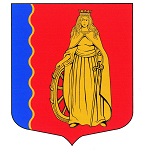 МУНИЦИПАЛЬНОЕ ОБРАЗОВАНИЕ«МУРИНСКОЕ ГОРОДСКОЕ ПОСЕЛЕНИЕ»ВСЕВОЛОЖСКОГО МУНИЦИПАЛЬНОГО РАЙОНАЛЕНИНГРАДСКОЙ ОБЛАСТИАДМИНИСТРАЦИЯПОСТАНОВЛЕНИЕ 18.11.2021                                                                                              № 297   г. МуриноВ соответствии со ст. 104 – 106, главы IX Земельного кодекса Российской Федерации, Федеральным законом от 06.10.2003 № 131-ФЗ                «Об общих принципах организации местного самоуправления в Российской Федерации», Приказом Министерства архитектуры, строительства и жилищно-коммунального хозяйства Российской Федерации от 17.08.1992              № 197 «О типовых правилах охраны коммунальных тепловых сетей», уставом муниципального образования «Муринское городское поселение» Всеволожского муниципального района Ленинградской области, рассмотрев заявление ООО «Петербургтеплоэнерго» (ИНН 7838024362) вх. № 4683/01-11 от 03.09.2021 «Об установлении охранных зон», с учетом письма ООО «Система МКЗ» (ИНН 7816501741) вх. 5647/01-11 от 21.10.2021                               «О направлении графического описания местоположения границ зон с особыми условиями использования территории», действующего на основании договора подряда от 23.09.2021 № 20/21-5, заключенного с ООО «Петербургтеплоэнерго».  ПОСТАНОВЛЯЕТ:1. Установить зону с особыми условиями использования территории - охранную зону тепловой сети в отношении объекта капитального строительства с кадастровым номером 47:07:0722001:87857, расположенного в кадастровом квартале 47:07:0722001, наименование: Охранная зона тепловой сети, местоположение: Российская Федерация, Ленинградская область, Всеволожский муниципальный район, Муринское городское поселение, город Мурино, 1 этап строительства, протяженностью 6227 м, площадью 40984 кв.м, согласно плану границ объекта (приложение к постановлению).2. Ширина охранной зоны составляет по 3 метра в каждую сторону от края строительных конструкций тепловой сети.3. В пределах охранных зон тепловых сетей не допускается производить действия, которые могут повлечь нарушения в нормальной работе тепловых сетей, их повреждение, несчастные случаи или препятствующие ремонту:- размещать автозаправочные станции, хранилища горюче-смазочных материалов, складировать агрессивные химические материалы;- загромождать подходы и подъезды к объектам и сооружениям тепловых сетей, складировать тяжелые и громоздкие материалы, возводить временные строения и заборы;- устраивать спортивные и игровые площадки, неорганизованные рынки, остановочные пункты общественного транспорта, стоянки всех видов машин и механизмов, гаражи, огороды и т.п.;- устраивать всякого рода свалки, разжигать костры, сжигать бытовой мусор или промышленные отходы;- производить работы ударными механизмами, производить сброс и слив едких и коррозионно-активных веществ и горюче-смазочных материалов;- проникать в помещения павильонов, центральных и индивидуальных тепловых пунктов посторонним лицам; открывать, снимать, засыпать люки камер тепловых сетей; сбрасывать в камеры мусор, отходы, снег и т.д.;- снимать покровный металлический слой тепловой изоляции; разрушать тепловую изоляцию; ходить по трубопроводам надземной прокладки (переход через трубы разрешается только по специальным переходным мостикам);- занимать подвалы зданий, особенно имеющих опасность затопления, в которых проложены тепловые сети или оборудованы тепловые вводы под мастерские, склады, для иных целей; тепловые вводы в здания должны быть загерметизированы.4. В пределах территории охранных зон тепловых сетей без письменного согласия предприятий и организаций, в ведении которых находятся эти сети, запрещается:- производить строительство, капитальный ремонт, реконструкцию или снос любых зданий и сооружений;- производить земляные работы, планировку грунта, посадку деревьев и кустарников, устраивать монументальные клумбы;- производить погрузочно-разгрузочные работы, а также работы, связанные с разбиванием грунта и дорожных покрытий;- сооружать переезды и переходы через трубопроводы тепловых сетей.5. Настоящее постановление опубликовать в газете «Муринская панорама» и на официальном сайте муниципального образования «Муринское городское поселение» Всеволожского муниципального района Ленинградской области в сети «Интернет».6. Постановление вступает в силу со дня его официального опубликования.7. Контроль за исполнением настоящего постановления возложить на заместителя главы администрации А.Н. Бекетова.Глава администрации                                                                            А.Ю. БеловОб установлении охранной зоны  тепловой сети в отношении объекта капитального строительства с кадастровым номером 47:07:0722001:87857, расположенного в кадастровом квартале 47:07:0722001